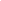 1.Course Identity1.Course Identity1.Course Identity1.Course IdentityCourse NameManagement Information SystemManagement Information SystemManagement Information SystemFacultyBusiness and EconomicsStudy ProgramManagementCodeSEM315Credit Weight3GroupStudy ProgramType of CourseCompulsorySemester3AvailabilityOpen for public outside collegeMethodClassroom SessionMediaBlendedCourse ClusterCore Course (MKI)PrerequisiteThe Science and Art of Management2. Course DescriptionThis course provides students with knowledge and competence in understanding an information system as a competitive advantage for organizations (especially business organizations) in the current information age. The main concepts in this course include business changes in the information age, information systems and organizations, and information system applications. Upon the completion of this course, students are expected to have insight into the importance of information systems in business organizations as well as the practical application of various information systems and their benefits in various companies.3.Learning Outcomes3.Learning Outcomes3.Learning Outcomes3.Learning OutcomesCPL CodeLearning Outcomes FormulationCPMK CodeFormulation of Course Learning OutcomesS1To be devoted to God the almighty and develop a virtuous noble characterM1Students are able to explain the fundamental aspects of information systems, evaluate business activities & use information systems in global businessS3To internalize values, norms and ethics that prioritize integrity, honesty, responsibility and trust in carrying out professionM1Students are able to explain the fundamental aspects of information systems, evaluate business activities & use information systems in global businessS5To appreciate the diverse cultures, views, religions, and beliefs and opinion or findings of othersM2Students are able to identify IS development & use of IS infrastructure and related issues.S7To abide by the law and discipline in the life of society and stateM2Students are able to identify IS development & use of IS infrastructure and related issues.PP1To master the principles of leadership and entrepreneurship in various types of organizationsM2Students are able to identify IS development & use of IS infrastructure and related issues.PP2To master the rules, principles and techniques of communication across functional, organizational and cultural levels for effective communication across functional and organizational levelsM3Students are able to identify the various main applications of information systems.PP3To profess at least one of the international languagesM3Students are able to identify the various main applications of information systems.KU3To identify managerial issues and organizational functions at the operational level, as well as take appropriate action based on developed alternatives, by applying entrepreneurial principles rooted in local wisdomM4Students are able to apply IS for Business Intelligence, Knowledge Management and Corporate Resource Planning. KK3To see opportunities quickly and dare to take risks responsibly to provide optimal benefitsM4Students are able to apply IS for Business Intelligence, Knowledge Management and Corporate Resource Planning. KK4To think "out of the box" by implementing the values of perfection in accordance with the Islamic treatise by approaching and reasoning to solve problems based on management science M4Students are able to apply IS for Business Intelligence, Knowledge Management and Corporate Resource Planning. 4. Learning Materials and Main References4. Learning Materials and Main ReferencesLearning MaterialsInformation Systems in Today's Business E-Business and Global CollaborationInformation Systems, Organization, and StrategyLatest Information Technology and Technology InfrastructureAchieving Operational Excellence and Customer Intimacy Through Information SystemsE-Commerce: Digital Products and Digital MarketsImproving the Quality of Decision Making Through Information SystemsIntroduction to Enterprise Resource Planning (ERP) SystemsERP System ImplementationFactors Affecting the Effectiveness of ERP System Implementation Main ReferencesLaudon, KC & Laudon, JP. 2020. Management information systems: Managing the digital firm (16th edition). Pearson Education, Inc. New Jersey. Date: February 10, 2021Date: February 4, 2021Date: February 1, 2021Approved by the DeanExamined by the Head of Study ProgramPrepared by: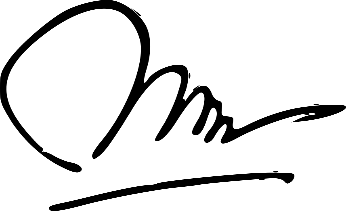 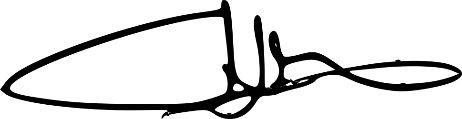 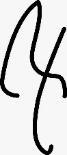 Prof. Jaka Sriyana, SE., M.Si., Ph.DAnjar Priyono, SE., M.Si., Ph.DDra. Suhartini, M.Si